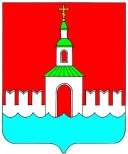 АДМИНИСТРАЦИЯ ЮРЬЕВЕЦКОГОМУНИЦИПАЛЬНОГО РАЙОНАИВАНОВСКОЙ ОБЛАСТИПОСТАНОВЛЕНИЕот   09.12.2019   № 481                  г. ЮрьевецОб утверждении Плана мероприятий ("дорожной карты") по содействию развитию конкуренции в Юрьевецком муниципальном районе Ивановской области  на 2019-2022 годыВ соответствии с распоряжением Правительства Российской Федерации от 17.04.2019 года № 768-р «Об утверждении стандарта развития конкуренции в субъектах Российской Федерации», распоряжением  Губернатора Ивановской области    от  19.07.2017 № 94-р «Об утверждении плана мероприятий («дорожной карты») по содействию развитию конкуренции в Ивановской области» администрация Юрьевецкого муниципального района ПОСТАНОВЛЯЕТ: 1. Утвердить план мероприятий («дорожную карту») по содействию развития конкуренции в Юрьевецком  муниципальном районе Ивановской  области на 2019-2022 годы, согласно приложению. 2.Обнародовать настоящее постановление в соответствии с ч.10 ст.8 Устава Юрьевецкого муниципального района и разместить на официальном сайте администрации Юрьевецкого муниципального района.3. Контроль за исполнением настоящего постановления возложить на начальника отдела развития инфраструктуры, экономики и муниципального контроля администрации Юрьевецкого муниципального района Гурьянову О.Н.Глава  Юрьевецкого муниципального района                                                   Ю.И.Тимошенко			       Приложение к постановлению администрации Юрьевецкого муниципального района от 09.12.2019 г. №481                                             План мероприятий « дорожная карта» по содействию развитию конкуренции в Юрьевецком муниципальном районе№п/пНаименование мероприятияРезультат мероприятияСрок исполнения мероприятияНаименование показателяОтветственные исполнители№п/пНаименование мероприятияРезультат мероприятияСрок исполнения мероприятияНаименование показателя2019 (исх)202020212022Ответственные исполнителиРынок оказания услуг по перевозке пассажиров автомобильным транспортом по муниципальным маршрутам регулярных перевозокНа территории Юрьевецкого муниципального района услуги по перевозке пассажиров автомобильном транспортом осуществляются по 5 муниципальным маршрутам регулярных перевозок, из них: 1 проходит по территории Юрьевецкого городского поселения, 4 по территории Юрьевецкого муниципального района Ивановской области. Перевозку пассажиров а автомобильным транспортом по указанным муниципальным маршрутам регулярных перевозок  осуществляют 2 перевозчика ООО «Автовояж», ИП Наумов А.Д.В сфере транспортного обслуживания населения на территории Юрьевецкого муниципального  района организовано 4 муниципальных маршрута по перевозке пассажиров по регулируемым тарифам (№ 1 «Юрьевец-Новленское», № 2 «Юрьевец-Остригаево», № 6 «Юрьевец-Талица», № 7 «Юрьевец-Чуркино»). Данные маршруты  охватывают основную часть населения района, однако имеются населенные пункты, не имеющие регулярного автобусного  сообщения с административным центром муниципального района. Муниципальные маршруты субсидируются из местного бюджета.В сфере транспортного обслуживания населения Юрьевецкого городского поселения организован 1 маршрут по нерегулируемым тарифам (№5 «Рыбзавод-ЮСХК).Доля негосударственных перевозчиков по	муниципальным маршрутам регулярных перевозок регулярных пассажиров автомобильным транспортом  составляет 100 процентов.Рынок оказания услуг по перевозке пассажиров автомобильным транспортом по муниципальным маршрутам регулярных перевозокНа территории Юрьевецкого муниципального района услуги по перевозке пассажиров автомобильном транспортом осуществляются по 5 муниципальным маршрутам регулярных перевозок, из них: 1 проходит по территории Юрьевецкого городского поселения, 4 по территории Юрьевецкого муниципального района Ивановской области. Перевозку пассажиров а автомобильным транспортом по указанным муниципальным маршрутам регулярных перевозок  осуществляют 2 перевозчика ООО «Автовояж», ИП Наумов А.Д.В сфере транспортного обслуживания населения на территории Юрьевецкого муниципального  района организовано 4 муниципальных маршрута по перевозке пассажиров по регулируемым тарифам (№ 1 «Юрьевец-Новленское», № 2 «Юрьевец-Остригаево», № 6 «Юрьевец-Талица», № 7 «Юрьевец-Чуркино»). Данные маршруты  охватывают основную часть населения района, однако имеются населенные пункты, не имеющие регулярного автобусного  сообщения с административным центром муниципального района. Муниципальные маршруты субсидируются из местного бюджета.В сфере транспортного обслуживания населения Юрьевецкого городского поселения организован 1 маршрут по нерегулируемым тарифам (№5 «Рыбзавод-ЮСХК).Доля негосударственных перевозчиков по	муниципальным маршрутам регулярных перевозок регулярных пассажиров автомобильным транспортом  составляет 100 процентов.Рынок оказания услуг по перевозке пассажиров автомобильным транспортом по муниципальным маршрутам регулярных перевозокНа территории Юрьевецкого муниципального района услуги по перевозке пассажиров автомобильном транспортом осуществляются по 5 муниципальным маршрутам регулярных перевозок, из них: 1 проходит по территории Юрьевецкого городского поселения, 4 по территории Юрьевецкого муниципального района Ивановской области. Перевозку пассажиров а автомобильным транспортом по указанным муниципальным маршрутам регулярных перевозок  осуществляют 2 перевозчика ООО «Автовояж», ИП Наумов А.Д.В сфере транспортного обслуживания населения на территории Юрьевецкого муниципального  района организовано 4 муниципальных маршрута по перевозке пассажиров по регулируемым тарифам (№ 1 «Юрьевец-Новленское», № 2 «Юрьевец-Остригаево», № 6 «Юрьевец-Талица», № 7 «Юрьевец-Чуркино»). Данные маршруты  охватывают основную часть населения района, однако имеются населенные пункты, не имеющие регулярного автобусного  сообщения с административным центром муниципального района. Муниципальные маршруты субсидируются из местного бюджета.В сфере транспортного обслуживания населения Юрьевецкого городского поселения организован 1 маршрут по нерегулируемым тарифам (№5 «Рыбзавод-ЮСХК).Доля негосударственных перевозчиков по	муниципальным маршрутам регулярных перевозок регулярных пассажиров автомобильным транспортом  составляет 100 процентов.Рынок оказания услуг по перевозке пассажиров автомобильным транспортом по муниципальным маршрутам регулярных перевозокНа территории Юрьевецкого муниципального района услуги по перевозке пассажиров автомобильном транспортом осуществляются по 5 муниципальным маршрутам регулярных перевозок, из них: 1 проходит по территории Юрьевецкого городского поселения, 4 по территории Юрьевецкого муниципального района Ивановской области. Перевозку пассажиров а автомобильным транспортом по указанным муниципальным маршрутам регулярных перевозок  осуществляют 2 перевозчика ООО «Автовояж», ИП Наумов А.Д.В сфере транспортного обслуживания населения на территории Юрьевецкого муниципального  района организовано 4 муниципальных маршрута по перевозке пассажиров по регулируемым тарифам (№ 1 «Юрьевец-Новленское», № 2 «Юрьевец-Остригаево», № 6 «Юрьевец-Талица», № 7 «Юрьевец-Чуркино»). Данные маршруты  охватывают основную часть населения района, однако имеются населенные пункты, не имеющие регулярного автобусного  сообщения с административным центром муниципального района. Муниципальные маршруты субсидируются из местного бюджета.В сфере транспортного обслуживания населения Юрьевецкого городского поселения организован 1 маршрут по нерегулируемым тарифам (№5 «Рыбзавод-ЮСХК).Доля негосударственных перевозчиков по	муниципальным маршрутам регулярных перевозок регулярных пассажиров автомобильным транспортом  составляет 100 процентов.Рынок оказания услуг по перевозке пассажиров автомобильным транспортом по муниципальным маршрутам регулярных перевозокНа территории Юрьевецкого муниципального района услуги по перевозке пассажиров автомобильном транспортом осуществляются по 5 муниципальным маршрутам регулярных перевозок, из них: 1 проходит по территории Юрьевецкого городского поселения, 4 по территории Юрьевецкого муниципального района Ивановской области. Перевозку пассажиров а автомобильным транспортом по указанным муниципальным маршрутам регулярных перевозок  осуществляют 2 перевозчика ООО «Автовояж», ИП Наумов А.Д.В сфере транспортного обслуживания населения на территории Юрьевецкого муниципального  района организовано 4 муниципальных маршрута по перевозке пассажиров по регулируемым тарифам (№ 1 «Юрьевец-Новленское», № 2 «Юрьевец-Остригаево», № 6 «Юрьевец-Талица», № 7 «Юрьевец-Чуркино»). Данные маршруты  охватывают основную часть населения района, однако имеются населенные пункты, не имеющие регулярного автобусного  сообщения с административным центром муниципального района. Муниципальные маршруты субсидируются из местного бюджета.В сфере транспортного обслуживания населения Юрьевецкого городского поселения организован 1 маршрут по нерегулируемым тарифам (№5 «Рыбзавод-ЮСХК).Доля негосударственных перевозчиков по	муниципальным маршрутам регулярных перевозок регулярных пассажиров автомобильным транспортом  составляет 100 процентов.Рынок оказания услуг по перевозке пассажиров автомобильным транспортом по муниципальным маршрутам регулярных перевозокНа территории Юрьевецкого муниципального района услуги по перевозке пассажиров автомобильном транспортом осуществляются по 5 муниципальным маршрутам регулярных перевозок, из них: 1 проходит по территории Юрьевецкого городского поселения, 4 по территории Юрьевецкого муниципального района Ивановской области. Перевозку пассажиров а автомобильным транспортом по указанным муниципальным маршрутам регулярных перевозок  осуществляют 2 перевозчика ООО «Автовояж», ИП Наумов А.Д.В сфере транспортного обслуживания населения на территории Юрьевецкого муниципального  района организовано 4 муниципальных маршрута по перевозке пассажиров по регулируемым тарифам (№ 1 «Юрьевец-Новленское», № 2 «Юрьевец-Остригаево», № 6 «Юрьевец-Талица», № 7 «Юрьевец-Чуркино»). Данные маршруты  охватывают основную часть населения района, однако имеются населенные пункты, не имеющие регулярного автобусного  сообщения с административным центром муниципального района. Муниципальные маршруты субсидируются из местного бюджета.В сфере транспортного обслуживания населения Юрьевецкого городского поселения организован 1 маршрут по нерегулируемым тарифам (№5 «Рыбзавод-ЮСХК).Доля негосударственных перевозчиков по	муниципальным маршрутам регулярных перевозок регулярных пассажиров автомобильным транспортом  составляет 100 процентов.Рынок оказания услуг по перевозке пассажиров автомобильным транспортом по муниципальным маршрутам регулярных перевозокНа территории Юрьевецкого муниципального района услуги по перевозке пассажиров автомобильном транспортом осуществляются по 5 муниципальным маршрутам регулярных перевозок, из них: 1 проходит по территории Юрьевецкого городского поселения, 4 по территории Юрьевецкого муниципального района Ивановской области. Перевозку пассажиров а автомобильным транспортом по указанным муниципальным маршрутам регулярных перевозок  осуществляют 2 перевозчика ООО «Автовояж», ИП Наумов А.Д.В сфере транспортного обслуживания населения на территории Юрьевецкого муниципального  района организовано 4 муниципальных маршрута по перевозке пассажиров по регулируемым тарифам (№ 1 «Юрьевец-Новленское», № 2 «Юрьевец-Остригаево», № 6 «Юрьевец-Талица», № 7 «Юрьевец-Чуркино»). Данные маршруты  охватывают основную часть населения района, однако имеются населенные пункты, не имеющие регулярного автобусного  сообщения с административным центром муниципального района. Муниципальные маршруты субсидируются из местного бюджета.В сфере транспортного обслуживания населения Юрьевецкого городского поселения организован 1 маршрут по нерегулируемым тарифам (№5 «Рыбзавод-ЮСХК).Доля негосударственных перевозчиков по	муниципальным маршрутам регулярных перевозок регулярных пассажиров автомобильным транспортом  составляет 100 процентов.Рынок оказания услуг по перевозке пассажиров автомобильным транспортом по муниципальным маршрутам регулярных перевозокНа территории Юрьевецкого муниципального района услуги по перевозке пассажиров автомобильном транспортом осуществляются по 5 муниципальным маршрутам регулярных перевозок, из них: 1 проходит по территории Юрьевецкого городского поселения, 4 по территории Юрьевецкого муниципального района Ивановской области. Перевозку пассажиров а автомобильным транспортом по указанным муниципальным маршрутам регулярных перевозок  осуществляют 2 перевозчика ООО «Автовояж», ИП Наумов А.Д.В сфере транспортного обслуживания населения на территории Юрьевецкого муниципального  района организовано 4 муниципальных маршрута по перевозке пассажиров по регулируемым тарифам (№ 1 «Юрьевец-Новленское», № 2 «Юрьевец-Остригаево», № 6 «Юрьевец-Талица», № 7 «Юрьевец-Чуркино»). Данные маршруты  охватывают основную часть населения района, однако имеются населенные пункты, не имеющие регулярного автобусного  сообщения с административным центром муниципального района. Муниципальные маршруты субсидируются из местного бюджета.В сфере транспортного обслуживания населения Юрьевецкого городского поселения организован 1 маршрут по нерегулируемым тарифам (№5 «Рыбзавод-ЮСХК).Доля негосударственных перевозчиков по	муниципальным маршрутам регулярных перевозок регулярных пассажиров автомобильным транспортом  составляет 100 процентов.Рынок оказания услуг по перевозке пассажиров автомобильным транспортом по муниципальным маршрутам регулярных перевозокНа территории Юрьевецкого муниципального района услуги по перевозке пассажиров автомобильном транспортом осуществляются по 5 муниципальным маршрутам регулярных перевозок, из них: 1 проходит по территории Юрьевецкого городского поселения, 4 по территории Юрьевецкого муниципального района Ивановской области. Перевозку пассажиров а автомобильным транспортом по указанным муниципальным маршрутам регулярных перевозок  осуществляют 2 перевозчика ООО «Автовояж», ИП Наумов А.Д.В сфере транспортного обслуживания населения на территории Юрьевецкого муниципального  района организовано 4 муниципальных маршрута по перевозке пассажиров по регулируемым тарифам (№ 1 «Юрьевец-Новленское», № 2 «Юрьевец-Остригаево», № 6 «Юрьевец-Талица», № 7 «Юрьевец-Чуркино»). Данные маршруты  охватывают основную часть населения района, однако имеются населенные пункты, не имеющие регулярного автобусного  сообщения с административным центром муниципального района. Муниципальные маршруты субсидируются из местного бюджета.В сфере транспортного обслуживания населения Юрьевецкого городского поселения организован 1 маршрут по нерегулируемым тарифам (№5 «Рыбзавод-ЮСХК).Доля негосударственных перевозчиков по	муниципальным маршрутам регулярных перевозок регулярных пассажиров автомобильным транспортом  составляет 100 процентов.Рынок оказания услуг по перевозке пассажиров автомобильным транспортом по муниципальным маршрутам регулярных перевозокНа территории Юрьевецкого муниципального района услуги по перевозке пассажиров автомобильном транспортом осуществляются по 5 муниципальным маршрутам регулярных перевозок, из них: 1 проходит по территории Юрьевецкого городского поселения, 4 по территории Юрьевецкого муниципального района Ивановской области. Перевозку пассажиров а автомобильным транспортом по указанным муниципальным маршрутам регулярных перевозок  осуществляют 2 перевозчика ООО «Автовояж», ИП Наумов А.Д.В сфере транспортного обслуживания населения на территории Юрьевецкого муниципального  района организовано 4 муниципальных маршрута по перевозке пассажиров по регулируемым тарифам (№ 1 «Юрьевец-Новленское», № 2 «Юрьевец-Остригаево», № 6 «Юрьевец-Талица», № 7 «Юрьевец-Чуркино»). Данные маршруты  охватывают основную часть населения района, однако имеются населенные пункты, не имеющие регулярного автобусного  сообщения с административным центром муниципального района. Муниципальные маршруты субсидируются из местного бюджета.В сфере транспортного обслуживания населения Юрьевецкого городского поселения организован 1 маршрут по нерегулируемым тарифам (№5 «Рыбзавод-ЮСХК).Доля негосударственных перевозчиков по	муниципальным маршрутам регулярных перевозок регулярных пассажиров автомобильным транспортом  составляет 100 процентов.1.1Создание условий для развития конкуренции на рынке  оказания услуг по перевозке пассажиров автомобильным транспортом по муниципальным маршрутам регулярных перевозокУвеличение количества организаций частной формы собственности в сфере перевозки пассажиров автомобильным транспортом по муниципальным маршрутам регулярных перевозок2019-2022Доля услуг (работ) по перевозке пассажиров автомобильным транспортом по муниципальным маршрутам регулярных перевозок, оказанных (выполненных) организациями частной формы собственности, процентов100100100100Отдел развития инфраструктуры,экономики и муниципального контроля администрации Юрьевецкого муниципального района Гурьянова О.Н.Начальник управления городского хозяйства и ЖКХ  Юрьевецкого муниципального районаФилин А.В.1.2.Развитие конкуренции, обеспечение равного доступа и повышение прозрачности отбора поставщиков услуг перевозок пассажиров наземным транспортом на муниципальных маршрутахОбеспечение максимальной доступности информации и прозрачности условий работы на рынке пассажирских перевозок наземным транспортом2019-2022Размещение информации о критериях конкурсного отбора перевозчиков на сайте Юрьевецкого муниципального районададададаОтдел развития инфраструктуры,экономики и муниципального контроля администрации Юрьевецкого муниципального района Гурьянова О.Н.Начальник управления городского хозяйства и ЖКХ  Юрьевецкого муниципального районаФилин А.В.2. Рынок жилищного строительства (за исключением Московского фонда реновации жилой застройки и индивидуального жилищного строительства)В 2018 году введено в эксплуатацию 1120  кв. м. жилья индивидуальными застройщиками. К уровню 2017 года объём ввода увеличился в 1,15 раза.   Многоквартирное жилье в Юрьевецком муниципальном районе не строится. 2. Рынок жилищного строительства (за исключением Московского фонда реновации жилой застройки и индивидуального жилищного строительства)В 2018 году введено в эксплуатацию 1120  кв. м. жилья индивидуальными застройщиками. К уровню 2017 года объём ввода увеличился в 1,15 раза.   Многоквартирное жилье в Юрьевецком муниципальном районе не строится. 2. Рынок жилищного строительства (за исключением Московского фонда реновации жилой застройки и индивидуального жилищного строительства)В 2018 году введено в эксплуатацию 1120  кв. м. жилья индивидуальными застройщиками. К уровню 2017 года объём ввода увеличился в 1,15 раза.   Многоквартирное жилье в Юрьевецком муниципальном районе не строится. 2. Рынок жилищного строительства (за исключением Московского фонда реновации жилой застройки и индивидуального жилищного строительства)В 2018 году введено в эксплуатацию 1120  кв. м. жилья индивидуальными застройщиками. К уровню 2017 года объём ввода увеличился в 1,15 раза.   Многоквартирное жилье в Юрьевецком муниципальном районе не строится. 2. Рынок жилищного строительства (за исключением Московского фонда реновации жилой застройки и индивидуального жилищного строительства)В 2018 году введено в эксплуатацию 1120  кв. м. жилья индивидуальными застройщиками. К уровню 2017 года объём ввода увеличился в 1,15 раза.   Многоквартирное жилье в Юрьевецком муниципальном районе не строится. 2. Рынок жилищного строительства (за исключением Московского фонда реновации жилой застройки и индивидуального жилищного строительства)В 2018 году введено в эксплуатацию 1120  кв. м. жилья индивидуальными застройщиками. К уровню 2017 года объём ввода увеличился в 1,15 раза.   Многоквартирное жилье в Юрьевецком муниципальном районе не строится. 2. Рынок жилищного строительства (за исключением Московского фонда реновации жилой застройки и индивидуального жилищного строительства)В 2018 году введено в эксплуатацию 1120  кв. м. жилья индивидуальными застройщиками. К уровню 2017 года объём ввода увеличился в 1,15 раза.   Многоквартирное жилье в Юрьевецком муниципальном районе не строится. 2. Рынок жилищного строительства (за исключением Московского фонда реновации жилой застройки и индивидуального жилищного строительства)В 2018 году введено в эксплуатацию 1120  кв. м. жилья индивидуальными застройщиками. К уровню 2017 года объём ввода увеличился в 1,15 раза.   Многоквартирное жилье в Юрьевецком муниципальном районе не строится. 2. Рынок жилищного строительства (за исключением Московского фонда реновации жилой застройки и индивидуального жилищного строительства)В 2018 году введено в эксплуатацию 1120  кв. м. жилья индивидуальными застройщиками. К уровню 2017 года объём ввода увеличился в 1,15 раза.   Многоквартирное жилье в Юрьевецком муниципальном районе не строится. 2. Рынок жилищного строительства (за исключением Московского фонда реновации жилой застройки и индивидуального жилищного строительства)В 2018 году введено в эксплуатацию 1120  кв. м. жилья индивидуальными застройщиками. К уровню 2017 года объём ввода увеличился в 1,15 раза.   Многоквартирное жилье в Юрьевецком муниципальном районе не строится. 2.1Обеспечение проведения аукционов на право аренды земельных участков в целях жилищного строительстваВовлечение в хозяйственный оборот земельных участков, находящихся в муниципальной собственности в целях жилищного строительства2019-2022Опубликование сведений о планируемых к проведению аукционах на официальном сайте администрации Юрьевецкого муниципального районададададаКомитет по управлению муниципальным имуществом,земельным отношениям и сельскому хозяйствуПлисов В.К.3.Рынок теплоснабжения (производство тепловой энергии) По состоянию на 01.01.2019 на территории Юрьевецкого муниципального района Ивановской области регулируемую деятельность по производству тепловой энергии осуществляют 4 организаций, в том числе  3 организаций частной формы собственности,   1 организация муниципальной формы собственности. 3.Рынок теплоснабжения (производство тепловой энергии) По состоянию на 01.01.2019 на территории Юрьевецкого муниципального района Ивановской области регулируемую деятельность по производству тепловой энергии осуществляют 4 организаций, в том числе  3 организаций частной формы собственности,   1 организация муниципальной формы собственности. 3.Рынок теплоснабжения (производство тепловой энергии) По состоянию на 01.01.2019 на территории Юрьевецкого муниципального района Ивановской области регулируемую деятельность по производству тепловой энергии осуществляют 4 организаций, в том числе  3 организаций частной формы собственности,   1 организация муниципальной формы собственности. 3.Рынок теплоснабжения (производство тепловой энергии) По состоянию на 01.01.2019 на территории Юрьевецкого муниципального района Ивановской области регулируемую деятельность по производству тепловой энергии осуществляют 4 организаций, в том числе  3 организаций частной формы собственности,   1 организация муниципальной формы собственности. 3.Рынок теплоснабжения (производство тепловой энергии) По состоянию на 01.01.2019 на территории Юрьевецкого муниципального района Ивановской области регулируемую деятельность по производству тепловой энергии осуществляют 4 организаций, в том числе  3 организаций частной формы собственности,   1 организация муниципальной формы собственности. 3.Рынок теплоснабжения (производство тепловой энергии) По состоянию на 01.01.2019 на территории Юрьевецкого муниципального района Ивановской области регулируемую деятельность по производству тепловой энергии осуществляют 4 организаций, в том числе  3 организаций частной формы собственности,   1 организация муниципальной формы собственности. 3.Рынок теплоснабжения (производство тепловой энергии) По состоянию на 01.01.2019 на территории Юрьевецкого муниципального района Ивановской области регулируемую деятельность по производству тепловой энергии осуществляют 4 организаций, в том числе  3 организаций частной формы собственности,   1 организация муниципальной формы собственности. 3.Рынок теплоснабжения (производство тепловой энергии) По состоянию на 01.01.2019 на территории Юрьевецкого муниципального района Ивановской области регулируемую деятельность по производству тепловой энергии осуществляют 4 организаций, в том числе  3 организаций частной формы собственности,   1 организация муниципальной формы собственности. 3.Рынок теплоснабжения (производство тепловой энергии) По состоянию на 01.01.2019 на территории Юрьевецкого муниципального района Ивановской области регулируемую деятельность по производству тепловой энергии осуществляют 4 организаций, в том числе  3 организаций частной формы собственности,   1 организация муниципальной формы собственности. 3.Рынок теплоснабжения (производство тепловой энергии) По состоянию на 01.01.2019 на территории Юрьевецкого муниципального района Ивановской области регулируемую деятельность по производству тепловой энергии осуществляют 4 организаций, в том числе  3 организаций частной формы собственности,   1 организация муниципальной формы собственности. 3.1Создание условий для развития конкуренции на рынке теплоснабжения (производства тепловой энергии)Увеличение количества организаций частной формы собственности в сфере теплоснабжения2019-2022Доля организаций частной формы собственности в сфере теплоснабжения (производства тепловой энергии), процентов75757575Заместитель главы администрации ЮМР Добрягин С.М.Начальник управления городского хозяйства и ЖКХ Филин А.В.3.2Оформление правоустанавливающих документов на муниципальные объекты  теплоснабжения, постановка их на кадастровый учет.Организация передачи указанных объектов в управление организациям частной формы собственности на основе концессионного соглашения или договора аренды. Передача муниципальных объектов теплоснабжения в собственность организациям частной формы собственности при условии установления инвестиционных и эксплуатационных обязательств2019-2022Подготовка, утверждение и размещение в открытом доступе перечня объектов теплоснабжения, передача которых планируется в течение 3-х летнего периодададададаКомитет по управлению муниципальным имуществом,земельным отношениям и сельскому хозяйствуПлисов В.К.4.Рынок выполнения работ по благоустройству городской среды    В 2017,2018 годах за счет средств  областного и местного бюджетов  проводились работы по благоустройству дворовых  и общественных  территорий. В 2018 году г.Юрьевец стал одним из победителей  Всероссийского конкурса лучших проектов создания комфортной городской среды. На реализацию проектов по благоустройству выделено  30  млн. рублей. В рамках реализации проекта проведены работы  по благоустройству набережной р.Волги и Сквера памяти народного ополчения  на ул.Советской  в г.Юрьевец 4.Рынок выполнения работ по благоустройству городской среды    В 2017,2018 годах за счет средств  областного и местного бюджетов  проводились работы по благоустройству дворовых  и общественных  территорий. В 2018 году г.Юрьевец стал одним из победителей  Всероссийского конкурса лучших проектов создания комфортной городской среды. На реализацию проектов по благоустройству выделено  30  млн. рублей. В рамках реализации проекта проведены работы  по благоустройству набережной р.Волги и Сквера памяти народного ополчения  на ул.Советской  в г.Юрьевец 4.Рынок выполнения работ по благоустройству городской среды    В 2017,2018 годах за счет средств  областного и местного бюджетов  проводились работы по благоустройству дворовых  и общественных  территорий. В 2018 году г.Юрьевец стал одним из победителей  Всероссийского конкурса лучших проектов создания комфортной городской среды. На реализацию проектов по благоустройству выделено  30  млн. рублей. В рамках реализации проекта проведены работы  по благоустройству набережной р.Волги и Сквера памяти народного ополчения  на ул.Советской  в г.Юрьевец 4.Рынок выполнения работ по благоустройству городской среды    В 2017,2018 годах за счет средств  областного и местного бюджетов  проводились работы по благоустройству дворовых  и общественных  территорий. В 2018 году г.Юрьевец стал одним из победителей  Всероссийского конкурса лучших проектов создания комфортной городской среды. На реализацию проектов по благоустройству выделено  30  млн. рублей. В рамках реализации проекта проведены работы  по благоустройству набережной р.Волги и Сквера памяти народного ополчения  на ул.Советской  в г.Юрьевец 4.Рынок выполнения работ по благоустройству городской среды    В 2017,2018 годах за счет средств  областного и местного бюджетов  проводились работы по благоустройству дворовых  и общественных  территорий. В 2018 году г.Юрьевец стал одним из победителей  Всероссийского конкурса лучших проектов создания комфортной городской среды. На реализацию проектов по благоустройству выделено  30  млн. рублей. В рамках реализации проекта проведены работы  по благоустройству набережной р.Волги и Сквера памяти народного ополчения  на ул.Советской  в г.Юрьевец 4.Рынок выполнения работ по благоустройству городской среды    В 2017,2018 годах за счет средств  областного и местного бюджетов  проводились работы по благоустройству дворовых  и общественных  территорий. В 2018 году г.Юрьевец стал одним из победителей  Всероссийского конкурса лучших проектов создания комфортной городской среды. На реализацию проектов по благоустройству выделено  30  млн. рублей. В рамках реализации проекта проведены работы  по благоустройству набережной р.Волги и Сквера памяти народного ополчения  на ул.Советской  в г.Юрьевец 4.Рынок выполнения работ по благоустройству городской среды    В 2017,2018 годах за счет средств  областного и местного бюджетов  проводились работы по благоустройству дворовых  и общественных  территорий. В 2018 году г.Юрьевец стал одним из победителей  Всероссийского конкурса лучших проектов создания комфортной городской среды. На реализацию проектов по благоустройству выделено  30  млн. рублей. В рамках реализации проекта проведены работы  по благоустройству набережной р.Волги и Сквера памяти народного ополчения  на ул.Советской  в г.Юрьевец 4.Рынок выполнения работ по благоустройству городской среды    В 2017,2018 годах за счет средств  областного и местного бюджетов  проводились работы по благоустройству дворовых  и общественных  территорий. В 2018 году г.Юрьевец стал одним из победителей  Всероссийского конкурса лучших проектов создания комфортной городской среды. На реализацию проектов по благоустройству выделено  30  млн. рублей. В рамках реализации проекта проведены работы  по благоустройству набережной р.Волги и Сквера памяти народного ополчения  на ул.Советской  в г.Юрьевец 4.Рынок выполнения работ по благоустройству городской среды    В 2017,2018 годах за счет средств  областного и местного бюджетов  проводились работы по благоустройству дворовых  и общественных  территорий. В 2018 году г.Юрьевец стал одним из победителей  Всероссийского конкурса лучших проектов создания комфортной городской среды. На реализацию проектов по благоустройству выделено  30  млн. рублей. В рамках реализации проекта проведены работы  по благоустройству набережной р.Волги и Сквера памяти народного ополчения  на ул.Советской  в г.Юрьевец 4.Рынок выполнения работ по благоустройству городской среды    В 2017,2018 годах за счет средств  областного и местного бюджетов  проводились работы по благоустройству дворовых  и общественных  территорий. В 2018 году г.Юрьевец стал одним из победителей  Всероссийского конкурса лучших проектов создания комфортной городской среды. На реализацию проектов по благоустройству выделено  30  млн. рублей. В рамках реализации проекта проведены работы  по благоустройству набережной р.Волги и Сквера памяти народного ополчения  на ул.Советской  в г.Юрьевец 4.1Создание условий для развития конкуренции на рынке благоустройства городской среды2019-2022Доля организаций частной формы собственности в сфере выполнения работ по благоустройству городской среды, процентов100100100100Комитет по управлению муниципальным имуществом,земельным отношениям и сельскому хозяйствуПлисов В.К.4.2Доступность информации о торгах по выполнению работ по благоустройству городской среды в средствах массовой информации Обеспечение максимальной доступности информации и прозрачности условий работы на рынке работ по благоустройству городской среды2019-2022Размещение информации о торгах  по выполнению работ по благоустройству городской среды в средствах массовой информациидадададаКомитет по управлению муниципальным имуществом,земельным отношениям и сельскому хозяйствуПлисов В.К.